(Phone) 318.797.5335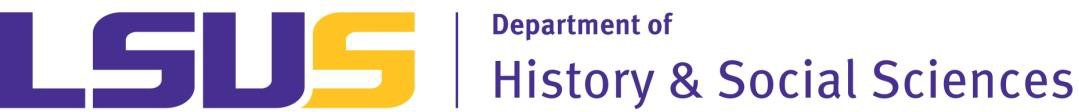 (Fax) 318.797.5112One University Place Shreveport, LA 71115-2399INSTRUCTOR POSITION:The Department of History & Social Sciences at Louisiana State University Shreveport seeks an Instructor of Sociology to begin a Renewable Full-Time appointment in August 2023. The successful candidate should be prepared to teach face-to-face and online across a range of areas: Race, Class, and Gender, Social Organization, Social Stratification, and Sociological Theory. Course syllabi and teaching materials will be provided.QualificationsThe successful candidate must have at least a Masters with 18 hours of Sociology at the graduate level, while a PhD in Sociology is preferred. ABDs are also encouraged to apply.The successful candidate must have demonstrated teaching ability.To ApplyQualified applicants should electronically submit a cover letter, curriculum vitae, and names and contact information for at least three professional references to:Dr. Gary Joiner, Department Chair, History and Social Sciences, Gary.Joiner@lsus.eduTranscripts should be available upon request. Review of applications will begin immediately and continue until the position is filled.About LSUSLSUS has a current enrollment of nearly 10,000 students and boasts a high percentage of faculty with terminal degrees. The Department History and Social Sciences currently enrolls approximately 200 undergraduate students.Information about the department and the Sociology program be found at www.lsus.edu/Sociology.About ShreveportThe Shreveport-Bossier City area offers an attractive quality of life, combining the conveniences of a big city with the warmth and hospitality of a smaller town.With a metropolitan population of more than 397,000, the Shreveport-BossierCity area offers a low cost of living, affordable housing, and many diverse dining and entertainment options. Exceptional outdoor recreation opportunities abound.Frequently called "A Sportsman's Paradise", the area's mild climate, various lakes and rivers, and beautiful parks create the perfect setting for jogging, bicycling, water skiing, jet skiing, hunting and fishing. For other recreational activities, Shreveport-Bossier is home to riverboat casinos and horse racing at Louisiana Downs. Additional entertainment venues include the Brookshires Center, which hosts numerous musical events, comedians, rodeos, children's events and ice skating productions, among others. Shreveport also hosts dozens of festivals with regional food and music, and offers regular theatrical productions, ballet performances, as well as performances by the Shreveport Symphony and the Shreveport Opera. Shreveport LSUS is located in Shreveport, the third-largest city in Louisiana with a population of 200,000 not including 200,000 in Bossier City, which borders the Red River. Shreveport is positioned in the upper-west corner of the state bordering Texas and Arkansas. Shreveport is rich in diversity, arts, agriculture, and southern hospitality.For more information about LSUS and Shreveport, interested candidates can learn more at www.lsus.edu and www.shreveport-bossier.org.LSUS is an Affirmative Action and Equal Opportunity Employer. The University values equality and is committed to attracting and retaining a diverse faculty that reflects contemporary society and enriches our campus community.